Publicado en Madrid el 21/04/2023 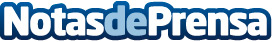 Limpieza Pulido habla sobre los productos de limpieza y desinfección para la limpieza de oficinasLa limpieza en oficinas es algo fundamental para mantener la higiene. No obstante, para obtener unos resultados de limpieza y desinfección óptimos es importante utilizar los productos y materiales de limpieza y desinfección adecuadosDatos de contacto:Limpieza Pulido+34 643 93 95 49Nota de prensa publicada en: https://www.notasdeprensa.es/limpieza-pulido-habla-sobre-los-productos-de Categorias: Nacional Madrid Consumo Servicios Técnicos Oficinas http://www.notasdeprensa.es